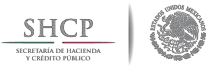 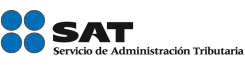 Boletín núm. P069Ciudad de México a 11 de diciembre de 2017 .Ga fet e de ident if icación a que se r ef ier e el A pa r t a do A de los Lineam ient os par ael t r ám it e de Ga f et es de Ident ificación y de Ga fet es Únicos de Ident if icación en los r ecint os f iscales y f iscaliza dos.Por medio del presente y en alcance al boletín núm. P063 con fecha 21 de septiembre de 2017, Gafete Único de identificación (Agente Aduanal, Apoderado Aduanal y sus auxiliares), se comunica la ampliación de la vigencia de l os gafetes de cartón hasta el 30 de abril de 2018 para las siguientes figuras:Agente AduanalApoderado AduanalApoderado de AlmacénMandatarioDependiente de Agente AduanalDependiente de Apoderado AduanalMultidependiente de ConfederaciónMultidependiente de SociedadAsimismo, en alcance al boletín núm. 108/ P066 con fecha 17 de noviembre de 2016 , Gafete de identificación  (Apoyo y  servicio, visitante, Apoderado  Aduanal Común y sus auxiliares)	para los que se entienden por vigentes del 1 de abril de 2017 hasta el 31 de	Diciembre de 2017 , mismo s que cuenta n con 2 meses para realizar el trámite y 2 meses para contar con el gafete nuevo,	se comunica que habrá una nueva ampliación de la vigencia de estos gafetes de cartón de las siguientes figuras , prorrogando la fecha de ingreso de los trámites para su renovación hasta el 28 de febrero de 2018, y como fecha para su entrega el 30 de abril de 2018, por lo que para los gafetes vigentes de cartón se prorroga su vigencia hasta el 30 de abril de 2018	para las siguientes figuras :Apoderado aduanal (Común)Dependiente de Apoderado Aduanal (Común)Apoyo y Servicio en Almacenes y CargaApoyo y ServicioVisitanteRepresentante de la IndustriaSin más por el momento, reciban un cordial saludo.Servicio de Administración Tributaria l Av. Hidalgo, Núm. 77, Col. Guerrero, Delegación Cuauhtémoc, Ciudad de México,C.P. 06300   │ Tel. MarcaSAT: 627 22  728 │documento  disponible en  www.sat.gob.mx	1